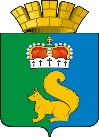 ПОСТАНОВЛЕНИЕАДМИНИСТРАЦИИ ГАРИНСКОГО ГОРОДСКОГО ОКРУГА 07.02.2024                                              №	79                 	                      п.г.т. Гари В соответствии с постановлением главы Гаринского городского округа от 11.05.2018г. № 81 «Об утверждении Порядка разработки, утверждения, мониторинга и контроля реализации бюджетного прогноза Гаринского городского округа на долгосрочный период», в целях осуществления долгосрочного бюджетного планирования в Гаринском городском округе, руководствуясь  Уставом Гаринского городского округа, ПОСТАНОВЛЯЮ:1.Внести в бюджетный прогноз Гаринского городского округа на долгосрочный период до 2028 года, утвержденный постановлением администрации Гаринского городского округа от 27.01.2023 № 43 «Об утверждении бюджетного прогноза Гаринского городского округа на период до 2028 года» следующие изменения:       1.1 Приложение № 1 изложить в новой редакции (прилагается).       2. Настоящее постановление опубликовать (обнародовать).Глава Гаринского городского округа                                                                 С.Е. ВеличкоПриложение к постановлению администрацииГаринского городского округа                                                                                                                                     от   07.02.2024 г. №79  Приложение № 1 к бюджетному прогнозу Гаринского городского округа  ПРОГНОЗОСНОВНЫХ ХАРАКТЕРИСТИК БЮДЖЕТАГАРИНСКОГО ГОРОДСКОГО ОКРУГА(тысяч рублей)_________ 1059. О внесении изменений в постановление администрации Гаринского городского округа от 27.01.2023 № 43 «Об утверждении бюджетного прогноза   Гаринского городского округа на период до 2028 года»№ строкиПоказатель2023год2024 год2025 год2026 год2027 год2028 год1.Бюджет Гаринского городского округаБюджет Гаринского городского округаБюджет Гаринского городского округаБюджет Гаринского городского округаБюджет Гаринского городского округаБюджет Гаринского городского округаБюджет Гаринского городского округа2.Общий объем доходов378 264,3626 129,4610 310,4611 760,3611 760,3611 760,33.Общий объем расходов434 376,5632 691,1610 310,4611 760,3611 760,3611 760,34.Дефицит/профицит-56 112,2-3 561,70,00,00,00,05.Муниципальный долг Гаринского городского округа на первое января000000